Temas: clasificación de ángulos según su suma y posición, ángulos entre paralelas, expresiones algebraicas, expresiones del lenguaje cotidiano a las expresiones algebraicas, Término algebraico, Clasificación de las expresiones algebraicas Valor numérico de expresiones algebraicas, Grado de una expresión algebraica, Adición1 escriba la expresión algebraica para cada enunciado a. El producto de dos números consecutivosb. a un número le restamos docec. El doble de un número más su cubod. Tres veces un número más su cuadrado. e. El doble de un número menos los dos tercios de otro. 2. De los siguientes términos señala el coeficiente numérico, la parte literal y el grado absoluto del término. Organízalos en la siguiente tabla:3. En cada una de las siguientes expresiones encierra con lápiz de color aquellos que son semejantes, luego redúcelosa) 5x + 7y + 8z + 4x – 2xy + 6xz – 2y b) 8ax + 2cd – 2ax + 5ax – 4by + 7cd c) 4ab – ab + 5ac d) 56xy + 45xy – 3xy + 8xzd) 43x + 15y + 4z - 29x – 21y =f) 72xy - 65xy + 13xz - 8xy – xz = g) 4abc + 17abd – 3abc + 5abc – 7abd =4. Dado los siguientes polinomios, ordénalos antes de hallar la suma de:A+C ;  B+D ; C+D ; A+B  Y A+B+C+DA. 34x2y2 + 25x4 + 13x3 y –51x y3+ 2.           B. 15xy3 – 18x2y2 + 3x4 -17y4. C. -27x2y2 -4y4 – 28x4 – 21x3y -5.                  D 12x3y – 2xy3 +9y4 -13x2y2 +7x4.5. Aplica las propiedades de ángulos entre paralelas y halla el valor de los ángulos restantes en cada gráfica.                                   57°                                                                                                                    103°                                    6 Observa la siguiente gráfica y luego responde cada pregunta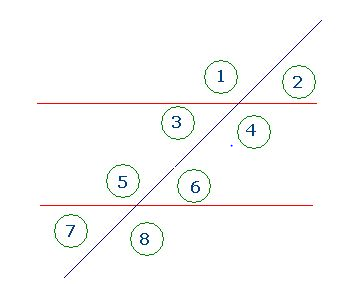 ¿Cómo son los ángulos 1 y 2?¿Cómo podemos llamar a los ángulos 1 y 4?¿Son suplementarios los ángulos 2 y 4?¿Son iguales los ángulos 2 y 3? ¿Por qué?¿Son correspondientes los ángulos 3 y 7?¿Cómo son los ángulos 4 y 6?¿Es el ángulo 6 correspondiente al ángulo 3?¿Son iguales los ángulos 5 y 8? ¿Por qué?¿Cómo puedes llamarles a los ángulos 1 y 8?¿Son alternos internos los ángulos 5 y 6?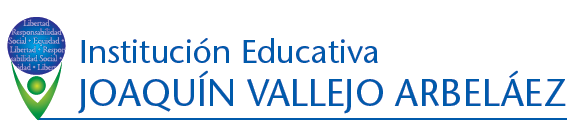 INSTITUCIÓN EDUCATIVA JOAQUÍN VALLEJO ARBELÁEZ INSTITUCIÓN EDUCATIVA JOAQUÍN VALLEJO ARBELÁEZ INSTITUCIÓN EDUCATIVA JOAQUÍN VALLEJO ARBELÁEZ INSTITUCIÓN EDUCATIVA JOAQUÍN VALLEJO ARBELÁEZ INSTITUCIÓN EDUCATIVA JOAQUÍN VALLEJO ARBELÁEZ Estudiante:Estudiante:Estudiante:Año: 2019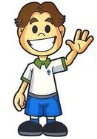 Área o asignatura: MatemáticasGrado 8°°°Docente: María Célida Delgado SPlan de apoyoFecha de aplicaciónFecha de aplicaciónJornada: mañana      Sede: PrincipalPeriodo 2TérminoCoeficiente numéricoParte literalGrado absoluto3x9y2Z4-4ab32/3m5 xy2-ab7c2